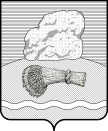 РОССИЙСКАЯ ФЕДЕРАЦИЯКалужская областьДуминичский районАдминистрация сельского поселения«СЕЛО ХОТЬКОВО» ПОСТАНОВЛЕНИЕ28.07. 2018 г.                                                                                              № 29О закреплении ответственного лица,отвечающего за сохранность водянойцистерны.1.Закрепить ответственного за сохранность водяной цистерны ОТА-0,9 на шасси 9504 заводской номер 74 принадлежащей администрации сельского поселения «Село Хотьково», Гришина Юрия Владимировича.2.В случае отсутствия Гришина Ю.В. на территории поселения при возникновении ЧС (пожара), администрация поселения организует тушение пожара первичными средствами пожаротушения до приезда пожарного расчета.3.Настоящее постановление вступает в силу после его официального обнародования и подлежит размещению на официальном сайте администрации СП «Село Хотьково» http://admhotkovo.ru/ Глава администрации                                                                      О.А.  Вавилова